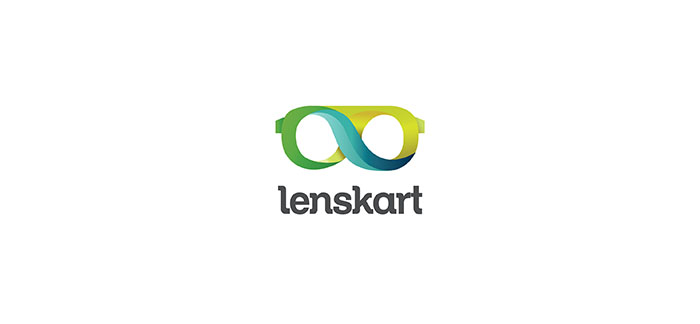 JOB DESCRIPTION-STORE MANAGERTitle – Store ManagerReporting to – Area Operations ManagerSkip Level – City/Zonal Manager About Lenskart With a mission to give India a vision, Lenskart.com is India's fastest growing eyewear company. Lenskart's products include prescription eyewear, branded contact lenses and sunglasses, all equipped with the customers’ eye powers. Backed by IDG Ventures, Unilazer Ventures and TPG Capital, Lenskart has grown its array of services exponentially.About the RoleA Store Manager at Lenskart is responsible for overseeing the daily operations of a store, making sure it runs smoothly and effectively by implementing the standard operating procedures.Meeting sales goals by training, motivating, mentoring and providing feedback to store staff. Drive high levels of customer’s service excellence to every aspect of the store, including store appearance, display of merchandise, product placement, selling procedures and after sale servicesHe/she drives the store towards achieving all assigned metrics such as customer satisfaction, sales, inventory management, conversion, attrition and team satisfaction.ResponsibilitiesPersonal attributes & competenciesMinimum qualification: GraduateAbility to act as a link between strategy and executionAbility to develop and inspire people to achieve their bestAbility to build rapport and trusting relationshipsAbility to understand stated and unstated needs of the customer and offer solutionsClear articulation and active listening skillsAbility to adapt to changing environment and openness to learnProactive task ownership, result-orientation, and customer-orientationAbility to multitask and organize activities based on priorityAreaActivities expected to be performed by a Lenskart Store ManagerCustomer focusGreeting customers when they enter store and coaching the team to do the sameDisplaying commitment towards providing exceptional Customer Service and ensuring that Lenskart associates also treat Customer Satisfaction as a priorityExploring the underlying reasons for recurring customer problems and going the extra mile to find solutions for the sameDealing with customer service issues such as queries and complaints at store level and ensure this is consistent with the teamStriving to have long lasting and fruitful relationships with each of our customersDriving Sales PerformanceDriving the sales of the respective store to meet the allotted periodic targets by allocating the targets to the staff wiselyCultivating a culture of high sales performance expectations, i.e. Sales LeadershipMotivating and inspiring field team to drive for resultsAssessing field capability and establish performance priorities at group levelPeople development Assisting in recruiting and selecting high potential staffProviding effective on-the-job training and guidance to team members making use of company training modulesDelivering clear, motivating and constructive feedback in a timely manner to all retail associatesAssessing the training needs of store associates and working closely with L&D department to execute the developmental planUnderstanding the reasons for attrition and taking measures to control itCash & Inventory managementMonitoring cash reconciliation to ensure there is no mismatch of store fundsEnsuring availability of required merchandise and servicesConducting physical verification of inventory on regular intervalsEnsuring the staff at store level has basic understanding of POS System to ensure transactions are properly and effectively processedPerforming the necessary quality checks for the new productsWorking very closely with other departments till the product reaches the customer and ensuring the best customer experience to the Lenskart CustomerSupervisionEnsuring that all store employees, including the Optometrist, are taken care of and their grievances are resolved Ensuring that eye check-ups are conducted as per the SOP and maintain high quality standardsSOP adherence & implementationEnsuring that all SOPs for retail are implemented successfully and adhered to by store employeesUpdating colleagues on business performance, new initiatives and other pertinent issuesScheduling the team’s shift timings to meet the store’s business needs and demandsEnsuring staffing levels are adequate to effectively operate the storeStore upkeep & maintenanceMaintaining Lenskart standards of hygiene in the store with respect to the overall display, frames, instruments, and other store equipment by cleaning them regularly.Ensuring the security of all Lenskart equipment and ensure there is no shortage of stock units or damage in the store.